РЕСПУБЛИКА  КРЫМНИЖНЕГОРСКИЙ  СЕЛЬСКИЙ  СОВЕТР Е Ш Е Н И Е  63-й сессии 1-го созыва «19» июня  2019 г.                                        № 363                                            пгт. НижнегорскийО назначении выборов депутатов представительного органа муниципального образования Нижнегорское сельское поселение Нижнегорского района Республики Крым – Нижнегорского сельского совета Нижнегорского района Республики Крым второго созыва второго созыва	В соответствии со статьей 10 Федерального закона от 12 июня 2002 года № 67-ФЗ «Об основных гарантиях избирательных прав и права на участие в референдуме граждан Российской Федерации», статьей 5 Закона Республики Крым от 05 июня 2014 года № 17-ЗРК «О выборах депутатов представительных органов муниципальных образований в Республике Крым», на основании статьи 33 Устава муниципального образования Нижнегорское сельское поселение Нижнегорского района республики Крым, Нижнегорский сельский советРЕШИЛ:Назначить выборы депутатов представительного органа муниципального образования Нижнегорское сельское поселение Нижнегорского района Республики Крым – Нижнегорского сельского совета Нижнегорского района Республики Крым   второго созыва на 08 сентября 2019 года.Опубликовать данное решение в газете «Нижнегорье», разместить на официальном сайте администрации Нижнегорского сельского поселения http://nizhnegorskij.admonline.ru/, а также на информационных стендах на территории сельского поселения не позднее чем через пять дней со дня его принятия.Направить настоящее решение в территориальную избирательную комиссию. Нижнегорского района.Настоящее решение вступает в силу после его официального опубликования.Председатель Нижнегорскогосельского совета                                                                                                       А.А. Конохов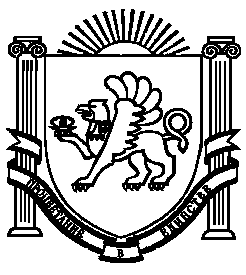 